КАРАР                                              № 51                   ПОСТАНОВЛЕНИЕ25 марта 2019 годаО присвоении почтового адреса земельному участку  	В целях нумерации объектов недвижимости, в соответствии с Федеральным законом  № 131-ФЗ «Об организации местного самоуправления в Российской Федерации», Уставом сельского поселения  Алькинский сельсовет муниципального района Салаватский район Республики Башкортостан, постановляю:1. Присвоить земельному участку с условным кадастровым номером 02:42:000000:348:ЗУ1, почтовый адрес: 452481, Республика Башкортостан, Салаватский р-н, с/с Алькинский, д. Юлаево, ул.Лесная, участок 1.2. Внести соответствующие изменения в сведения Единого государственного реестра недвижимости в Управление Росреестра по Республике Башкортостан.3. Контроль  за исполнением настоящего постановления оставляю за собой.Вр.и.о.главы сельского поселения                        З.Д.Валиуллина                                                              Башκортостан РеспубликаһыСалауат районымуниципаль   районыныңӘлкә ауыл Советыауыл биләмәһе Хакимиэте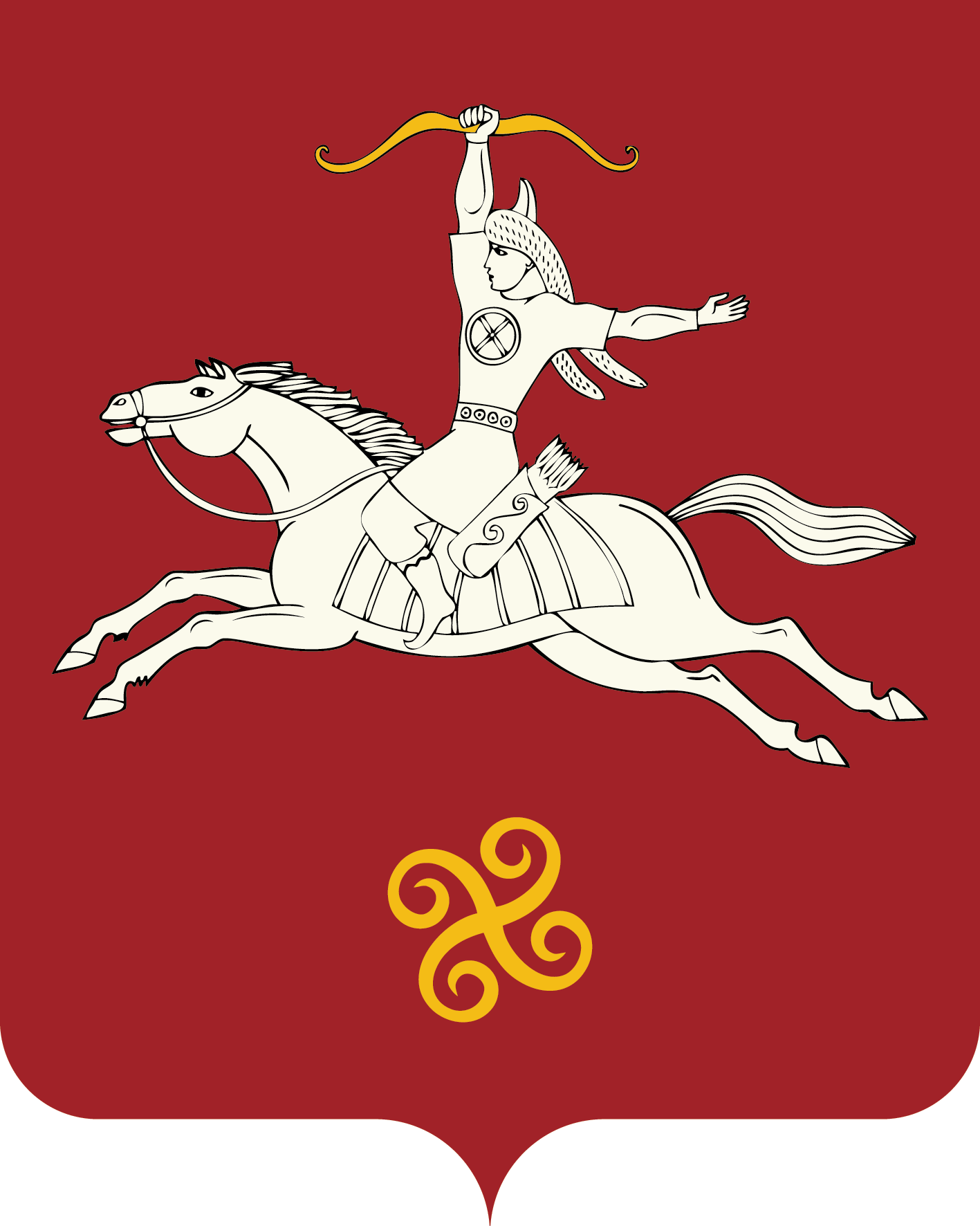            Республика БашкортостанАдминистрация сельского поселенияАлькинский   сельсоветмуниципального районаСалаватский район452481, Әлкә ауылы, Ќуласа урамы, 6тел. 2-65-71, 2-65-47452481, с.Алькино,  ул.Кольцевая, 6тел. 2-65-71, 2-65-47